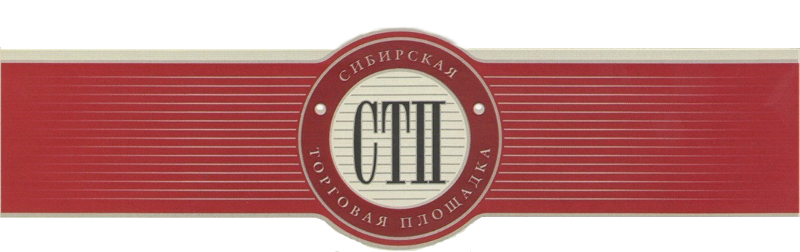 Протоколоб определении участников торговг. Кемерово	10.11.2019Организатор торгов Зудова Елена Владимировна, рассмотрев поступившие заявки на участие в торгах по продаже имущества или предприятия должника Слива Сергей  Александрович (извещение о назначении торгов опубликовано на сайте https://sibtoptrade.ru/,  №СТП-4025/1, размещено в сети Интернет на сайте http://bankrot.fedresurs.ru/ (Единый Федеральный реестр сведений о банкротстве)) 03.10.2019, на основании журнала приема заявок установил:в течение срока приема заявок на сайте https://sibtoptrade.ru/ с 2019-10-07 10:00:00 до 2019-11-10 16:00:00 (время московское) по лоту:для участия в торгах поступили следующие заявки в форме электронного документа, подписанного ЭЦП заявителя:Рассмотрев поступившие заявки, Организатор торгов решил:Допустить к участию в торгах:Отказать в допуске на участие в торгах:*Решение об отказе в допуске заявителя к участию в торгах принимается в случае, если:1) заявка на участие в торгах не соответствует требованиям, установленным в соответствии с №127-ФЗ и указанным в сообщении о проведении торгов;2) представленные заявителем документы не соответствуют установленным к ним требованиям или недостоверны;3) поступление задатка на счета, указанные в сообщении о проведении торгов, не подтверждено на дату составления протокола об определении участников торгов.Организатор торгов	   Зудова Е.В.№ лотаНазвание лота 1Марка, модель ТС: HYUNDAI MATRIX 1.8 GLS
Идентификационный номер (VIN): KMHPN81DP6LI235648
Цвет: СЕРЕБРИСТЫЙ
Год выпуска: 2005 г.в.
гос. рег. знак – М121ЕХ71
Предъявленный документ на ТС: ПТС, свидетельство о регистрации ТСРегистрационный номер заявителяНаименование(для юридического лица) /ФИО (для физического лица)№ лотаИНН, ОГРН (для юридических лиц)18716Хегай Евгений Владимирович1ИНН 7132205740015147Синица Владимир Васильевич1ИНН 505003857526Регистрационный номер заявителяНаименование(для юридического лица) /ФИО (для физического лица)№ лотаИНН, ОГРН (для юридических лиц)18716Хегай Евгений Владимирович1ИНН 7132205740015147Синица Владимир Васильевич1ИНН 505003857526Наименование(для юридического лица) /ФИО (для физического лица)№ лотаИНН, ОГРН (для юридических лиц)Основания принятого решения об отказе в допуске заявителя к участию в торгах*.